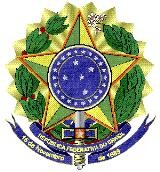 ENCAMINHAMENTO PARA ENTREGA MINUTA DE QUALIFICAÇÃO   Prezado(a) Coordenador(a) do PPGAU, Eu, ______________________________, professor(a) desse Programa de Pós-Graduação informo que a minuta de qualificação do aluno(a) __________________________________encontra-se apto para a entrega na secretaria do PPGAU.Linha de Pesquisa: ________________________________Título do trabalho:_________________________________Encaminho também, para apreciação do colegiado do PPGAU, os nomes abaixo relacionados para comporem a Banca Examinadora do(a) referido(a) mestrando(a) / doutorando(a).1.Orientador(a): 2.Membro interno:3.Membro interno:4.Membro externo / Programa de Pós vinculado: 5.Membro externo / Programa de Pós vinculado: Data prevista para qualificação: ________________Horário: ___________Disponibilidade de local e equipamentos: (   ) Via web conferência (   ) PresencialVitória,  ___  de _________de 20___.Assinatura do(a) orientador(a)